Decreto Ministero Sanità 3 Marzo 2005 - (G.U. n.°85 13/04/2005)
Caratteristiche e modalita` per la donazione del sangue e di emocomponenti    
IL MINISTERO DELLA SALUTE  
Titolo I  RACCOLTA DI SANGUE INTERO E DI EMOCOMPONENTI  Vista la legge 23 dicembre 1978, n. 833, istitutiva del Servizio sanitario nazionale, con particolare riguardo agli articoli 4, punto n. 6, e 6, lettera c);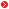 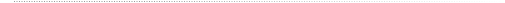 Vista la legge 4 maggio 1990, n. 107, «Disciplina per le attivita` trasfusionali relative al sangue umano e ai suoi componenti e per la produzione di plasmaderivati», con particolare riguardo agli articoli 1 e 3, comma 2;Visto il decreto ministeriale 25 gennaio 2001, «Caratteristiche e  modalita` per la donazione del sangue ed emocomponenti»;Visto il decreto ministeriale 26 gennaio 2001 recante «Protocolli  per l`accertamento della idoneita` del donatore di sangue ed  emocomponenti» e sue successive integrazioni e modificazioni;Visto il decreto legislativo 17 marzo 1995, n. 230, - Attuazione  delle direttive Euratom 80/836, 84/467, 84/466, 891618, 90/641 e 9213  in materia di radiazioni ionizzanti;Visti il decreto legislativo 19 settembre 1994, n. 626, ed il  decreto legislativo 19 marzo 1996, n. 242, «Attuazione delle  direttive comunitarie riguardanti il miglioramento della sicurezza e  della salute dei lavoratori sul luogo di lavoro»;Vista la Raccomandazione R 95(15), sulla «Preparazione, uso e  garanzia di qualita` degli emocomponenti», adottata il 12 ottobre  1995 dal Comitato dei Ministri del Consiglio d`Europa e la relativa  appendice;Vista la raccomandazione del Consiglio del 29 giugno 1998, sulla  «Idoneita` dei donatori di sangue e di plasma e la verifica delle  donazioni di sangue nella Comunita` Europea» (98/463/CE);Vista la Direttiva 2002/98/CE del Parlamento Europeo e del  Consiglio del 27 gennaio 2003 che stabilisce norme di qualita` e di  sicurezza per la raccolta, il controllo, la lavorazione, la  conservazione e la distribuzione del sangue umano e dei suoi  componenti e che modifica la direttiva 2001/83/CE;Vista la direttiva 2004/33/CE della Commissione del 22 marzo 2004  che applica la direttiva 2002/98/CE del Parlamento europeo e del  Consiglio relativa a taluni requisiti tecnici del sangue e degli  emocomponenti;Vista la legge 31 dicembre 1996, n. 675, «Tutela delle persone e di  altri soggetti rispetto al trattamento dei dati personali», e  successive modificazioni ed integrazioni;Visto il decreto legislativo 30 giugno 2003, n. 196 «Codice in  materia di protezione dei dati personali»;Visto il provvedimento del Garante per la protezione dei dati  personali del 27 novembre 1997, «Autorizzazione n. 2/1997, al  trattamento dei dati idonei a rilevare lo stato di salute e la vita  sessuale»;Ravvisata la necessita` di modificare, aggiornandolo, detto decreto  25 gennaio 2001;Sentito il parere della Commissione nazionale per il servizio  trasfusionale reso nella seduta del 21 settembre 2004;Acquisito il parere della Conferenza permanente per i rapporti tra  lo Stato, le regioni e le province autonome nella seduta del 3  febbraio 2005;Decreta:  1. E` approvato l`articolato concernente le caratteristiche e le  modalita` per la donazione del sangue e di emocomponenti, composto da  18 articoli e tre allegati, uniti al presente decreto del quale  costituiscono parte integrante.  2. Il presente decreto, predisposto anche in attuazione della  direttiva 2004/33/CE della Commissione del 22 marzo 2004, e` soggetto  a revisione con cadenza almeno biennale da parte della Commissione  nazionale per il servizio trasfusionale, sentito l`Istituto superiore  di sanita` in collaborazione con le societa` scientifiche di settore,  accogliendo le indicazioni formulate dagli organismi comunitari e  internazionali finalizzate alla piu` elevata qualita` possibile del  sangue e dei suoi prodotti, in rapporto alla sicurezza del donatore e  del ricevente.  


Articolo 1  
Procedure e modalita` per la donazione di sangue intero o di  emocomponenti  
1. Il prelievo di sangue intero o di emocomponenti (inclusi gli  emocomponenti preparati per uso topico) viene eseguito in una  struttura trasfusionale da personale all`uopo specificamente formato,  in ambienti idonei e con dotazioni che consentono di garantire gli  eventuali interventi di urgenza. Deve essere garantita la costante  manutenzione delle apparecchiature utilizzate.  2. Il responsabile della struttura trasfusionale predispone  protocolli di attuazione per le singole procedure, a partire dalle  metodiche di detersione e disinfezione della cute prima della  venipuntura che garantiscono l`asepsi, fino agli interventi e alla  registrazione in caso di reazione avversa; per ogni singola donazione  devono essere registrati i dati identificativi del personale  coinvolto, i dati del donatore, il tipo di procedura adottata,  l`anticoagulante ed eventualmente il sedimentante impiegato, il  volume ed il contenuto degli emocomponenti raccolti, la durata della  procedura, l`eventuale premedicazione farmacologica.  3. Preliminarmente e successivamente al prelievo, e` necessario  ispezionare i dispositivi per verificare l`assenza di qualsiasi  difetto; devono inoltre essere adottate misure volte ad evitare ogni  possibilita` di errore di identificazione del donatore,  nell`etichettatura dei dispositivi di prelievo e nelle corrispondenti  provette.  4. Durante l`intera procedura al donatore e` assicurata la  disponibilita` di un medico esperto onde fornire assistenza adeguata  e interventi d`urgenza in caso di complicazioni o di reazioni  indesiderate.  5. L`allegato n. 1 al presente decreto «Modalita` per la donazione  di unita` di sangue intero e di emocomponenti», riporta le modalita`  da seguire relativamente al tipo di raccolta.  
Articolo 2  
Prelievo di sangue intero  1. Si definisce «sangue intero» il sangue prelevato, per scopo  trasfusionale, dal donatore riconosciuto idoneo ai sensi della  normativa vigente, utilizzando materiale sterile e sacche  regolarmente autorizzate, contenenti una soluzione  anticoagulante-conservante.  2. Un nuovo dispositivo di prelievo deve essere utilizzato nel caso  in cui si rendesse necessaria piu` di una venipuntura.  3. Se, all`apertura di una confezione, una o piu` sacche  risultassero abnormemente umide, tutte le sacche di quella confezione  debbono essere eliminate.  
Articolo 3  
Prelievo in aferesi  1. Per aferesi si intende la raccolta di uno o piu` emocomponenti  mediante separatori cellulari dal donatore riconosciuto idoneo ai  sensi della normativa vigente.  2. La eventuale premedicazione del donatore, eseguita allo scopo di  aumentare la raccolta di alcuni emocomponenti, e` consentita solo in  casi adeguatamente motivati e previa acquisizione del consenso  informato del donatore reso consapevole dello svolgimento della  procedura in ogni suo dettaglio.  
Articolo 4  
Ristoro post donazione  1. Il donatore, dopo la donazione, deve avere adeguato riposo sul  lettino da prelievo e quindi ricevere un congruo ristoro,  comprendente anche l`assunzione di una adeguata quantita` di liquidi;al predetto debbono inoltre essere fornite informazioni sul  comportamento da tenere nel periodo postdonazione.  
Articolo 5  
Prelievo di cellule staminali emopoietiche periferiche  1. Le cellule staminali emopoietiche, in quanto cellule primitive  pluripotenti in grado di automantenersi, differenziarsi e maturare  lungo tutte le linee ematiche, sono utilizzate dai centri trapianto  di midollo osseo, dopo adeguato condizionamento del ricevente, per un  trapianto in grado di consentire il recupero della normale  funzionalita` midollare con la ricostituzione di tutte le linee  ematiche.  2. Le cellule sopramenzionate, che si rinvengono nel midollo osseo,  fra le cellule mononucleate del sangue periferico e nel sangue del  cordone ombelicale, sono prelevate da donatore sano (trapianto  allogenico) o dallo stesso paziente a cui vengono successivamente  reinfuse (trapianto autologo). La quantita` di cellule da utilizzare  ai fini di un trapianto viene stabilita sulla base di protocolli  operativi predefiniti.  3. L`organizzazione per la raccolta di cellule staminali  emopoieitiche deve prevedere personale medico e sanitario  appositamente formati: su richiesta formale del clinico, il medico  incaricato della raccolta. provvede all`espletamento della procedura  sulla base di protocolli concordati.  4. Per la raccolta di sangue da cordone ombelicale il medico  responsabile della raccolta concorda la procedura operativa con il  responsabile della struttura di ostetricia.  5. La raccolta di cellule staminali deve essere eseguita in asepsi  e con procedure in grado di assicurare la sopravvivenza delle  predette ed il loro sufficiente recupero. Le cellule raccolte vanno  immesse in un contenitore sterile, correttamente etichettato ed  eventualmente sottoposto a criopreservazione.  Titolo II  PREPARAZIONE, CONSERVAZIONE ED ETICHETTATURA DEL SANGUE INTERO EDEGLI EMOCOMPONENTI  
Articolo 6  
Preparazione e conservazione del sangue intero  1. Il sangue intero, prelevato utilizzando materiale sterile e  sacche regolarmente autorizzate, deve essere conservato in  frigoemoteca ad una temperatura di 4°C (+ o - 2°C) per un periodo di  tempo, adeguato al tipo di anticoagulante-conservante impiegato, che  deve essere in ogni caso definito sulla base della sopravvivenza  post-trasfusionale delle emazie uguale o superiore al 75% a 24 ore.  2. Nel caso in cui l`unita` di sangue intero debba essere  utilizzata per la preparazione di concentrati piastrinici, la sacca  deve essere mantenuta a 22°C (+ o - 2°C) per il tempo strettamente  necessario.  
Articolo 7  
Preparazione degli emocomponenti: norme generali  1. Per emocomponenti si intendono i costituenti terapeutici del  sangue che possono essere preparati utilizzando mezzi fisici semplici  volti ad ottenere la loro separazione.  2. La preparazione degli emocomponenti e` effettuata con l`impiego  di metodi asettici e materiali apirogeni; il periodo di conservazione  e` determinato dalla vitalita` e dalla stabilita` del componente.  3. Gli emocomponenti crioconservati possono essere utilizzati solo  se conformi ai criteri di validazione previsti dalle norme vigenti.  4. L`allegato n. 2 al presente decreto «Preparazione degli  emocomponenti e loro conservazione» riporta le modalita` di  preparazione e conservazione dei diversi emocomponenti. La sterilita`  degli emocomponenti preparati e la loro rispondenza ai requisiti  indicati nell`allegato n. 2, debbono essere sottoposte a periodici  controlli e i risultati devono essere documentati.  
Articolo 8  
Frigoriferi e congelatori  1. I frigoriferi per la conservazione del sangue e degli  emocomponenti debbono assicurare una adeguata ed uniforme temperatura  all`interno ed essere provvisti di termoregistratore ed allarme  visivo ed acustico. L`allarme deve essere posizionato in modo da  poter essere prontamente rilevato dal personale addetto il quale deve  intervenire prima che il sangue e gli emocomponenti raggiungano  temperature tali da deteriorarli.  2. I congelatori utilizzati per la conservazione di alcuni  emocomponenti debbono raggiungere la temperatura richiesta dal tipo  di conservazione che si vuole ottenere; i predetti debbono possedere  le caratteristiche di cui al comma precedente.  
Articolo 9  
Scadenza del sangue e degli emocomponenti  1. La data di scadenza del sangue e degli emocomponenti si  identifica con l`ultimo giorno in cui i predetti possono essere  considerati utili agli effetti della trasfusione; la data di scadenza  deve essere indicata in etichetta.  
Articolo 10  
Etichettatura  1. Sui contenitori di unita` di sangue e di emocomponenti debbono  essere apposte apposite etichette conformi a quanto indicato  nell`allegato n. 3 al presente decreto, «Etichettatura».  Titolo III  RICHIESTA E ASSEGNAZIONE DEL SANGUE E DEGLI EMOCOMPONENTI  

Articolo 11  
Consenso informato del ricevente  1. Il ricevente la trasfusione di sangue o di emocomponenti e/o la  somministrazione di emoderivati, preventivamente informato che tali  procedure possono non essere comunque esenti da rischio, e` tenuto ad  esprimere per iscritto il proprio consenso o dissenso.  
Articolo 12  
Sicurezza trasfusionale  1. Ai fini della prevenzione degli errori trasfusionali, nelle fasi  di prelievo dei campioni per le indagini pretrasfusionali e al  momento della trasfusione devono essere adottate procedure di sicura  identificazione del paziente, delle unita` trasfusionali e dei  campioni di sangue.  
Articolo 13  
Richiesta di sangue ed emocomponenti  1. La richiesta di sangue e/o di emocomponenti, contenente le  generalita` del paziente e l`indicazione alla trasfusione, deve  essere firmata dal medico su apposito modulo fornito dalla struttura  trasfusionale o su propria carta intestata o su quella della  struttura di degenza del ricevente.  2. La predetta richiesta deve essere di norma accompagnata da un  campione di sangue del ricevente per l`effettuazione delle prove di  cui al successivo art. 14.  3. Il campione deve essere raccolto in provetta sterile entro 72  ore precedenti la trasfusione, contrassegnato in modo da consentire  l`identita` del soggetto cui appartiene e firmato dal responsabile  del prelievo. Se il paziente e` stato trasfuso da piu` di 4  settimane, o non e` mai stato trasfuso, il campione puo` essere  raccolto entro i 7 giorni precedenti la trasfusione.  4. La struttura trasfusionale predispone una procedura documentata  per la valutazione dell`appropriatezza delle richieste.  5. Qualora da un ritardo della trasfusione possa derivare pericolo  di vita per il paziente, deve essere seguita, ai fini della  assegnazione e consegna del sangue, la procedura predisposta dal  responsabile della struttura trasfusionale per la richiesta nei casi  di urgenza e di emergenza.  
Articolo 14  
Prove pretrasfusionali  1. La struttura trasfusionale predispone una procedura documentata  per l`assegnazione di sangue ed emocomponenti che garantisca presso  la struttura l`esecuzione di indagini idonee ad accertare la  compatibilita` fra il donatore ed il ricevente.  2. Per gli emocomponenti contenti emazie, la procedura deve  descrivere le modalita` con cui vengono effettuate le seguenti  indagini:  A) Esami sul sangue del donatore: conferma del gruppo AB0 e del  tipo Rh (non necessariamente effettuato al momento dell`assegnazione  o delle prove pretrasfusionali);B) Esami sul sangue del ricevente:  1) Determinazione del gruppo AB0 e del tipo Rh del ricevente:  nelle procedure non urgenti e ove le condizioni cliniche lo  consentano la determinazione del gruppo AB0 e del tipo Rh deve essere  effettuata su due campioni di sangue prelevati in due momenti  diversi;2) Ricerca di alloanticorpi irregolari antiemazie volta ad  escludere la presenza di anticorpi irregolari di rilevanza  trasfusionale. Nel neonato, al primo evento trasfusionale, la ricerca  puo` essere effettuata sul siero materno.  La negativita` della ricerca anzidetta consente di omettere  l`esecuzione delle prove di compatibilita` tra i globuli rossi del  donatore ed il siero o plasma del ricevente, purche` siano state  attuate misure volte a garantire la sicurezza trasfusionale.  Le predette prove di compatibilita` debbono, invece, essere  obbligatoriamente eseguite ogni qualvolta siano stati rilevati  anticorpi irregolari anti emazie.  3. Per gli emocomponenti contenenti emazie, la procedura deve  descrivere le modalita` con cui si assicura che i campioni di sangue  del ricevente e quelli relativi ad ogni unita` trasfusa vengono  conservati per sette giorni dopo la trasfusione.  4. Tutti i campioni di sangue diretti alla tipizzazione  eritrocitaria, alla ricerca di alloanticorpi irregolari, alla  esecuzione delle prove di compatibilita`, devono essere perfettamente  identificabili e firmati dal responsabile del prelievo.  
Articolo 15  
Tracciabilita` della trasfusione  1. Presso ogni struttura trasfusionale e` adottato, per ciascuna  unita` di sangue e/o di emocomponenti distribuita, un sistema di  sicuro riconoscimento del ricevente cui la stessa unita` e` stata  assegnata con l`indicazione se siano stati eseguiti i test  pretrasfusionali.  2. Ogni unita` di sangue e/o di emocomponenti, all`atto della  consegna, deve essere accompagnata dal modulo di trasfusione recante  i dati del ricevente cui la trasfusione e` destinata.  3. Alla struttura trasfusionale deve pervenire documentazione di  ogni atto trasfusionale e di eventuali reazioni avverse da parte del  medico utilizzatore della terapia stessa.  
Articolo 16  
Trasporto  1. Le strutture trasfusionali predispongono procedure atte a  garantire che il trasporto di sangue ed emocomponenti ad ogni stadio  della catena trasfusionale avvenga in condizioni che consentono di  mantenere l`integrita` del prodotto.  2. Le sacche contenenti unita` di sangue e di emocomponenti debbono  essere ispezionate immediatamente prima del trasporto ed in caso di  riscontro di eventuali anomalie dell`aspetto e del colore debbono  essere eliminate. L`esame ispettivo delle sacche deve essere ripetuto  da chi riceve i preparati inviati.  
Articolo 17  
Unita` non utilizzate  1. Qualora l`unita` di sangue o di emocomponente richiesta non  venga utilizzata, il richiedente provvede alla restituzione della  stessa alla struttura trasfusionale fornitrice nel piu` breve tempo  possibile.  2. L`unita` restituita deve essere accompagnata da una  documentazione attestante la sua integrita` e l`osservanza dei  protocolli stabiliti dal responsabile della struttura trasfusionale  relativamente alla sua conservazione e trasporto.  
Articolo 18  
Il presente decreto entra in vigore il quindicesimo giorno  successivo alla sua pubblicazione nella Gazzetta Ufficiale della  Repubblica italiana. A partire da tale data e` abrogato il decreto  ministeriale 25 gennaio 2001.  Roma, 3 marzo 2005  
Il Ministro: Sirchia  
Registrato alla Corte dei conti il 6 aprile 2005  Ufficio di controllo preventivo sui Ministeri dei servizi alla  persona e dei beni culturali, registro n. 1, foglio n. 304      